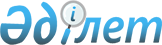 Батыс Қазақстан облысы әкімдігінің 2019 жылғы 8 тамыздағы № 201 "2019-2020 оқу жылына жоғары білімі бар кадрларды даярлауға мемлекеттік білім беру тапсырысы орналастырылатын жоғары оқу орындарының тізбесін бекіту туралы" қаулысына өзгеріс енгізу туралыБатыс Қазақстан облысы әкімдігінің 2019 жылғы 20 тамыздағы № 218 қаулысы. Батыс Қазақстан облысының Әділет департаментінде 2019 жылғы 21 тамызда № 5770 болып тіркелді
      РҚАО-ның ескертпесі.

      Құжаттың мәтінінде түпнұсқаның пунктуациясы мен орфографиясы сақталған.
      Қазақстан Республикасының 2001 жылғы 23 қаңтардағы "Қазақстан Республикасындағы жергілікті мемлекеттік басқару және өзін-өзі басқару туралы" Заңын, Қазақстан Республикасының 2018 жылғы 30 қарашадағы "2019 – 2021 жылдарға арналған республикалық бюджет туралы" Заңының 13-бабының 25-3) тармақшасын басшылыққа ала отырып және Қазақстан Республикасы Білім және ғылым министрінің 2016 жылғы 29 қаңтардағы №122 "Еңбек нарығының қажеттіліктерін ескере отырып, техникалық және кәсiптiк, орта бiлiмнен кейiнгi, жоғары және жоғары оқу орнынан кейiнгi бiлiмi бар кадрларды даярлауға, жоғары және (немесе) жоғары оқу орнынан кейінгі білім беру ұйымдарының дайындық бөлімдеріне, сондай-ақ мектепке дейінгі тәрбиелеу мен оқытуға, орта білім беруге мемлекеттiк бiлiм беру тапсырысын орналастыру қағидаларын бекіту туралы" (Нормативтік құқықтық актілерді тіркеу тізілімінде №13418 болып тіркелген) бұйрығына сәйкес Батыс Қазақстан облысының әкімдігі ҚАУЛЫ ЕТЕДІ:
      1. Батыс Қазақстан облысы әкімдігінің 2019 жылғы 8 тамыздағы № 201 "2019-2020 оқу жылына жоғары білімі бар кадрларды даярлауға мемлекеттік білім беру тапсырысы орналастырылатын жоғары оқу орындарының тізбесін бекіту туралы" (Нормативтік құқықтық актілерді мемлекеттік тіркеу тізілімінде №5763 тіркелген, 2019 жылғы 19 тамызда Қазақстан Республикасы нормативтік құқықтық актілерінің эталондық бақылау банкінде жарияланған) қаулысына мынадай өзгеріс енгізілсін:
      көрсетілген қаулымен бекітілген 2019-2020 оқу жылына көпбалалы және аз қамтылған отбасылардың балаларына республикалық бюджет қаражаты есебінен жоғары білімі бар кадрларды даярлауға мемлекеттік білім беру тапсырысы орналастырылатын жоғары оқу орындарының тізбесі осы қаулының қосымшасына сәйкес жаңа редакцияда жазылсын.
      2. "Батыс Қазақстан облысының білім басқармасы" мемлекеттік мекемесі (Н.Б.Габдушев) осы қаулының әділет органдарында мемлекеттік тіркелуін, Қазақстан Республикасы нормативтік құқықтық актілерінің эталондық бақылау банкінде және бұқаралық ақпарат құралдарында оның ресми жариялануын қамтамасыз етсін.
      3. Осы қаулының орындалуын бақылау Батыс Қазақстан облысы әкімінің орынбасары Ғ.А.Оспанқұловқа жүктелсін.
      4. Осы қаулы алғашқы ресми жарияланған күнінен кейін қолданысқа енгізіледі. 2019-2020 оқу жылына көпбалалы және аз қамтылған отбасылардың балаларына республикалық бюджет қаражаты есебінен жоғары білімі бар кадрларды даярлауға мемлекеттік білім беру тапсырысы орналастырылатын жоғары оқу орындарының тізбесі
					© 2012. Қазақстан Республикасы Әділет министрлігінің «Қазақстан Республикасының Заңнама және құқықтық ақпарат институты» ШЖҚ РМК
				
      Облыс әкімінің міндетін атқарушы 

Б.О.Азбаев
2019 жылғы 20 тамыздағы № 218 
Батыс Қазақстан облысы 
әкімдігінің қаулысына 
қосымша2019 жылғы 8 тамыздағы №201
Батыс Қазақстан облысы 
әкімдігінің қаулысымен 
бекітілген
№
Даярлау бағытының коды және атауы
Білім беру бағдарламасы тобының коды
Білім беру бағдарамалары топтарының атауы
Барлығы
Толық оқу
Толық оқу
Толық оқу
Қысқартылған оқу
Қысқартылған оқу
Қысқартылған оқу
мемлекеттік білім беру тапсырысы орналастырылатын жоғары оқу орындары
№
Даярлау бағытының коды және атауы
Білім беру бағдарламасы тобының коды
Білім беру бағдарамалары топтарының атауы
Барлығы
Барлығы
қазақ тілінде
орыс тілінде
Барлығы
қазақ тілінде
орыс тілінде
мемлекеттік білім беру тапсырысы орналастырылатын жоғары оқу орындары
6B01 Педагогикалық ғылымдар
6B01 Педагогикалық ғылымдар
6B01 Педагогикалық ғылымдар
6B01 Педагогикалық ғылымдар
6B01 Педагогикалық ғылымдар
6B01 Педагогикалық ғылымдар
6B01 Педагогикалық ғылымдар
6B01 Педагогикалық ғылымдар
6B01 Педагогикалық ғылымдар
6B01 Педагогикалық ғылымдар
6B01 Педагогикалық ғылымдар
6B01 Педагогикалық ғылымдар
1
6В011 Педагогика және психология
В001
Педагогика және психология
1
1
1
0
0
0
0
Қазақстан Республикасы Білім және ғылым министрлігінің "Махамбет Өтемісов атындағы Батыс Қазақстан мемлекеттік университеті" шаруашылық жүргізу құқығындағы республикалық мемлекеттік кәсіпорын
2
6В012 Мектепке дейінгі тәрбиелеу және оқыту педагогикасы
В002
Мектепке дейінгі оқыту және тәрбиелеу
4
4
4
0
0
0
0
Қазақстан Республикасы Білім және ғылым министрлігінің "Махамбет Өтемісов атындағы Батыс Қазақстан мемлекеттік университеті" шаруашылық жүргізу құқығындағы республикалық мемлекеттік кәсіпорын
3
6В013 Пәндік мамандандырылмаған мұғалімдерді даярлау
В003
Бастауышта оқыту педагогикасы мен әдістемесі
2
1
1
0
1
1
0
Қазақстан Республикасы Білім және ғылым министрлігінің "Махамбет Өтемісов атындағы Батыс Қазақстан мемлекеттік университеті" шаруашылық жүргізу құқығындағы республикалық мемлекеттік кәсіпорын
3
6В013 Пәндік мамандандырылмаған мұғалімдерді даярлау
В003
Бастауышта оқыту педагогикасы мен әдістемесі
2
1
1
1
0
Қазақстан Республикасы Білім және ғылым министрлігінің "Махамбет Өтемісов атындағы Батыс Қазақстан мемлекеттік университеті" шаруашылық жүргізу құқығындағы республикалық мемлекеттік кәсіпорын
3
6В013 Пәндік мамандандырылмаған мұғалімдерді даярлау
В003
Бастауышта оқыту педагогикасы мен әдістемесі
2
1
1
1
0
Қазақстан Республикасы Білім және ғылым министрлігінің "Махамбет Өтемісов атындағы Батыс Қазақстан мемлекеттік университеті" шаруашылық жүргізу құқығындағы республикалық мемлекеттік кәсіпорын
4
6В014 Жалпы дамудың пәндік мамандандырылған мұғалімдерін даярлау
В005
Дене шынықтыру мұғалімдерін даярлау
16
14
13
1
2
2
0
Қазақстан Республикасы Білім және ғылым министрлігінің "Махамбет Өтемісов атындағы Батыс Қазақстан мемлекеттік университеті" шаруашылық жүргізу құқығындағы республикалық мемлекеттік кәсіпорын
5
6В015 Жаратылыстану пәндері бойынша мұғалімдерді даярлау
В009
Математика мұғалімдерін даярлау
2
2
2
0
0
0
0
Қазақстан Республикасы Білім және ғылым министрлігінің "Махамбет Өтемісов атындағы Батыс Қазақстан мемлекеттік университеті" шаруашылық жүргізу құқығындағы республикалық мемлекеттік кәсіпорын
5
6В015 Жаратылыстану пәндері бойынша мұғалімдерді даярлау
В010
Физика мұғалімдерін даярлау
2
2
2
0
0
0
0
Қазақстан Республикасы Білім және ғылым министрлігінің "Махамбет Өтемісов атындағы Батыс Қазақстан мемлекеттік университеті" шаруашылық жүргізу құқығындағы республикалық мемлекеттік кәсіпорын
5
6В015 Жаратылыстану пәндері бойынша мұғалімдерді даярлау
В012
Химия мұғалімдерін даярлау
6
6
6
0
0
0
0
Қазақстан Республикасы Білім және ғылым министрлігінің "Махамбет Өтемісов атындағы Батыс Қазақстан мемлекеттік университеті" шаруашылық жүргізу құқығындағы республикалық мемлекеттік кәсіпорын
5
6В015 Жаратылыстану пәндері бойынша мұғалімдерді даярлау
В014
География мұғалімдерін даярлау
1
1
1
0
0
0
0
Қазақстан Республикасы Білім және ғылым министрлігінің "Махамбет Өтемісов атындағы Батыс Қазақстан мемлекеттік университеті" шаруашылық жүргізу құқығындағы республикалық мемлекеттік кәсіпорын
6
6В017 Тілдер және әдебиет бойынша мұғалімдерді даярлау
В018
Шет тілі мұғалімдерін даярлау
5
5
5
0
0
0
0
Қазақстан Республикасы Білім және ғылым министрлігінің "Махамбет Өтемісов атындағы Батыс Қазақстан мемлекеттік университеті" шаруашылық жүргізу құқығындағы республикалық мемлекеттік кәсіпорын
7
6В018 Әлеуметтік педагогика және өзін-өзі тану мамандарын даярлау
В019
Әлеуметтік педагогика және өзін-өзі тану мамандарын даярлау
2
2
2
0
0
0
0
Қазақстан Республикасы Білім және ғылым министрлігінің "Махамбет Өтемісов атындағы Батыс Қазақстан мемлекеттік университеті" шаруашылық жүргізу құқығындағы республикалық мемлекеттік кәсіпорын
6B02 Өнер және гуманитарлық ғылымдар
6B02 Өнер және гуманитарлық ғылымдар
6B02 Өнер және гуманитарлық ғылымдар
6B02 Өнер және гуманитарлық ғылымдар
6B02 Өнер және гуманитарлық ғылымдар
6B02 Өнер және гуманитарлық ғылымдар
6B02 Өнер және гуманитарлық ғылымдар
6B02 Өнер және гуманитарлық ғылымдар
6B02 Өнер және гуманитарлық ғылымдар
6B02 Өнер және гуманитарлық ғылымдар
6B02 Өнер және гуманитарлық ғылымдар
6B02 Өнер және гуманитарлық ғылымдар
8
6В021 Өнер
В021
Орындаушылық өнер
3
3
3
0
0
0
0
Қазақстан Республикасы Білім және ғылым министрлігінің "Махамбет Өтемісов атындағы Батыс Қазақстан мемлекеттік университеті" шаруашылық жүргізу құқығындағы республикалық мемлекеттік кәсіпорын
8
6В021 Өнер
В027
Театр өнері
1
1
1
0
0
0
0
Қазақстан Республикасы Білім және ғылым министрлігінің "Махамбет Өтемісов атындағы Батыс Қазақстан мемлекеттік университеті" шаруашылық жүргізу құқығындағы республикалық мемлекеттік кәсіпорын
8
6В021 Өнер
В028
Хореография
4
4
3
1
0
0
0
Қазақстан Республикасы Білім және ғылым министрлігінің "Махамбет Өтемісов атындағы Батыс Қазақстан мемлекеттік университеті" шаруашылық жүргізу құқығындағы республикалық мемлекеттік кәсіпорын
8
6В021 Өнер
В031
Сән, интерьер дизайны және өнеркәсіп дизайны
1
1
1
0
0
0
0
Қазақстан Республикасы Білім және ғылым министрлігінің "Махамбет Өтемісов атындағы Батыс Қазақстан мемлекеттік университеті" шаруашылық жүргізу құқығындағы республикалық мемлекеттік кәсіпорын
6B07 Инженерлік, өңдеу және құрылыс салалары
6B07 Инженерлік, өңдеу және құрылыс салалары
6B07 Инженерлік, өңдеу және құрылыс салалары
6B07 Инженерлік, өңдеу және құрылыс салалары
6B07 Инженерлік, өңдеу және құрылыс салалары
6B07 Инженерлік, өңдеу және құрылыс салалары
6B07 Инженерлік, өңдеу және құрылыс салалары
6B07 Инженерлік, өңдеу және құрылыс салалары
6B07 Инженерлік, өңдеу және құрылыс салалары
6B07 Инженерлік, өңдеу және құрылыс салалары
6B07 Инженерлік, өңдеу және құрылыс салалары
6B07 Инженерлік, өңдеу және құрылыс салалары
9
6В071 Инженерия және инженерлік іс
В062
Электр техникасы және энергетика
1
1
1
0
0
0
0
"Жәңгір хан атындағы Батыс Қазақстан аграрлық–техникалық университеті" коммерциялық емес акционерлік қоғамы
9
6В071 Инженерия және инженерлік іс
В064
Механика және металл өндеу
1
1
1
0
0
0
0
"Жәңгір хан атындағы Батыс Қазақстан аграрлық–техникалық университеті" коммерциялық емес акционерлік қоғамы
10
6В072 Өндірістік және өңдеу салалары
В068
Азық-түлік өнімдерінің өндірісі
2
2
2
0
0
0
0
"Жәңгір хан атындағы Батыс Қазақстан аграрлық–техникалық университеті" коммерциялық емес акционерлік қоғамы
6В072 Өндірістік және өңдеу салалары
В075
Кадастр және жерге орналастыру
7
7
7
0
0
0
0
"Жәңгір хан атындағы Батыс Қазақстан аграрлық–техникалық университеті" коммерциялық емес акционерлік қоғамы
6B08 Ауыл шаруашылығы және биоресурстар
6B08 Ауыл шаруашылығы және биоресурстар
6B08 Ауыл шаруашылығы және биоресурстар
6B08 Ауыл шаруашылығы және биоресурстар
6B08 Ауыл шаруашылығы және биоресурстар
6B08 Ауыл шаруашылығы және биоресурстар
6B08 Ауыл шаруашылығы және биоресурстар
6B08 Ауыл шаруашылығы және биоресурстар
6B08 Ауыл шаруашылығы және биоресурстар
6B08 Ауыл шаруашылығы және биоресурстар
6B08 Ауыл шаруашылығы және биоресурстар
6B08 Ауыл шаруашылығы және биоресурстар
11
6B081 Өсімдік шаруашылығы
В077
Өсімдік шаруашылығы
2
2
2
0
0
0
0
"Жәңгір хан атындағы Батыс Қазақстан аграрлық–техникалық университеті" коммерциялық емес акционерлік қоғамы
12
6B083 Орман шаруашылығы
В079
Орман шаруашылығы
5
5
5
0
0
0
0
"Жәңгір хан атындағы Батыс Қазақстан аграрлық–техникалық университеті" коммерциялық емес акционерлік қоғамы
6B09 Ветеринария
6B09 Ветеринария
6B09 Ветеринария
6B09 Ветеринария
6B09 Ветеринария
6B09 Ветеринария
6B09 Ветеринария
6B09 Ветеринария
6B09 Ветеринария
6B09 Ветеринария
6B09 Ветеринария
6B09 Ветеринария
13
6В091 Ветеринария
В083
Ветеринария
5
5
4
1
0
0
0
"Жәңгір хан атындағы Батыс Қазақстан аграрлық–техникалық университеті" коммерциялық емес акционерлік қоғамы
6B10 Денсаулық сақтау және әлеуметтік қамтамасыз ету (медицина)
6B10 Денсаулық сақтау және әлеуметтік қамтамасыз ету (медицина)
6B10 Денсаулық сақтау және әлеуметтік қамтамасыз ету (медицина)
6B10 Денсаулық сақтау және әлеуметтік қамтамасыз ету (медицина)
6B10 Денсаулық сақтау және әлеуметтік қамтамасыз ету (медицина)
6B10 Денсаулық сақтау және әлеуметтік қамтамасыз ету (медицина)
14
6В10 Денсаулық сақтау және әлеуметтік қамтамасыз ету (медицина)
В086
Жалпы медицина
24
24
24
0
0
0
0
"Марат Оспанов атындағы Батыс Қазақстан медицина университеті" коммерциялық емес акционерлік қоғамы
Барлығы 97
Барлығы 97
Барлығы 97
Барлығы 97
Барлығы 97
Барлығы 97
Барлығы 97
Барлығы 97
Барлығы 97
Барлығы 97
Барлығы 97
Барлығы 97